Herbstblätter Vorlage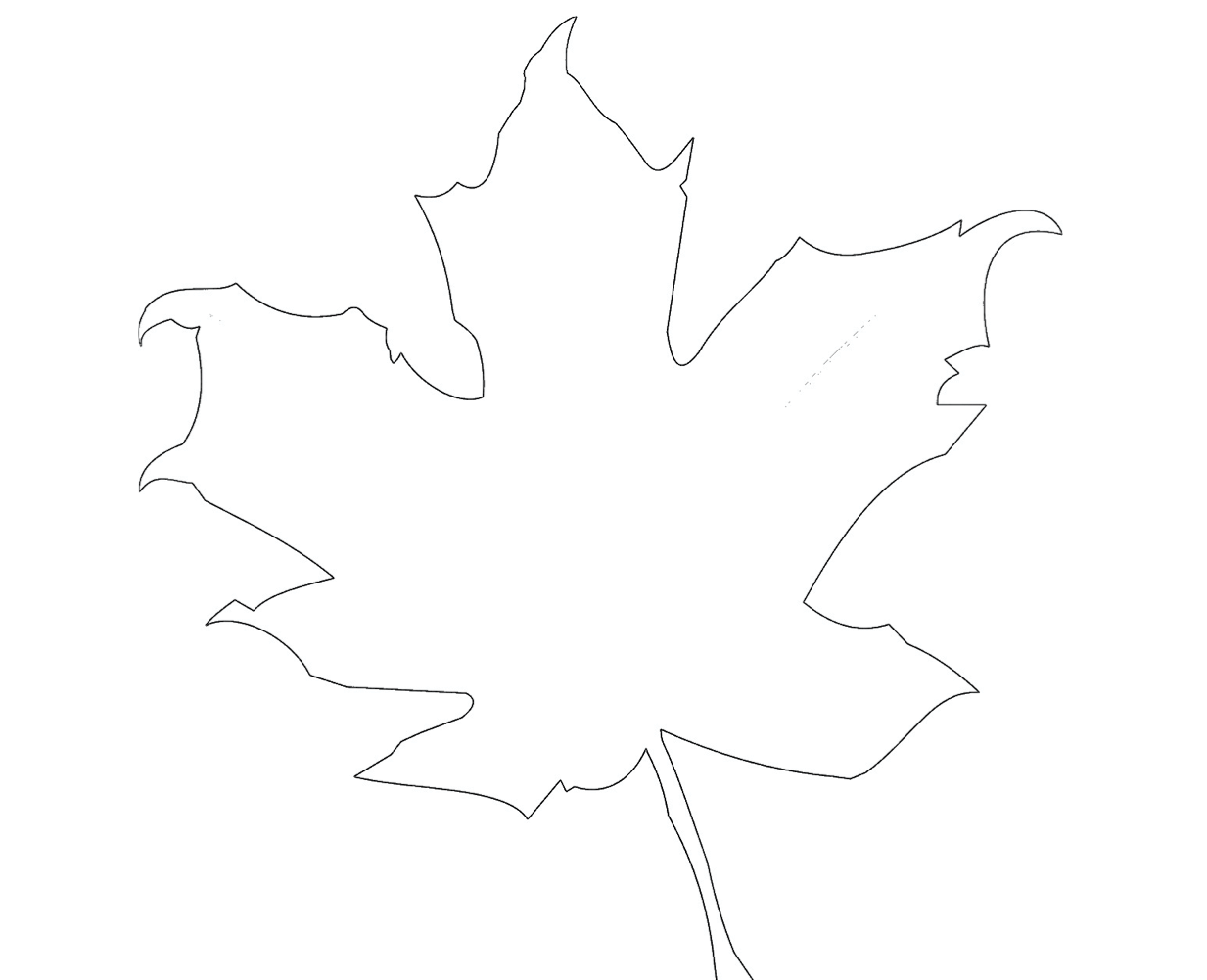 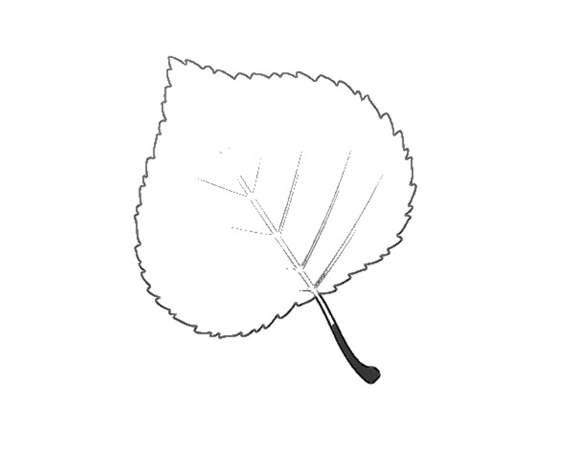 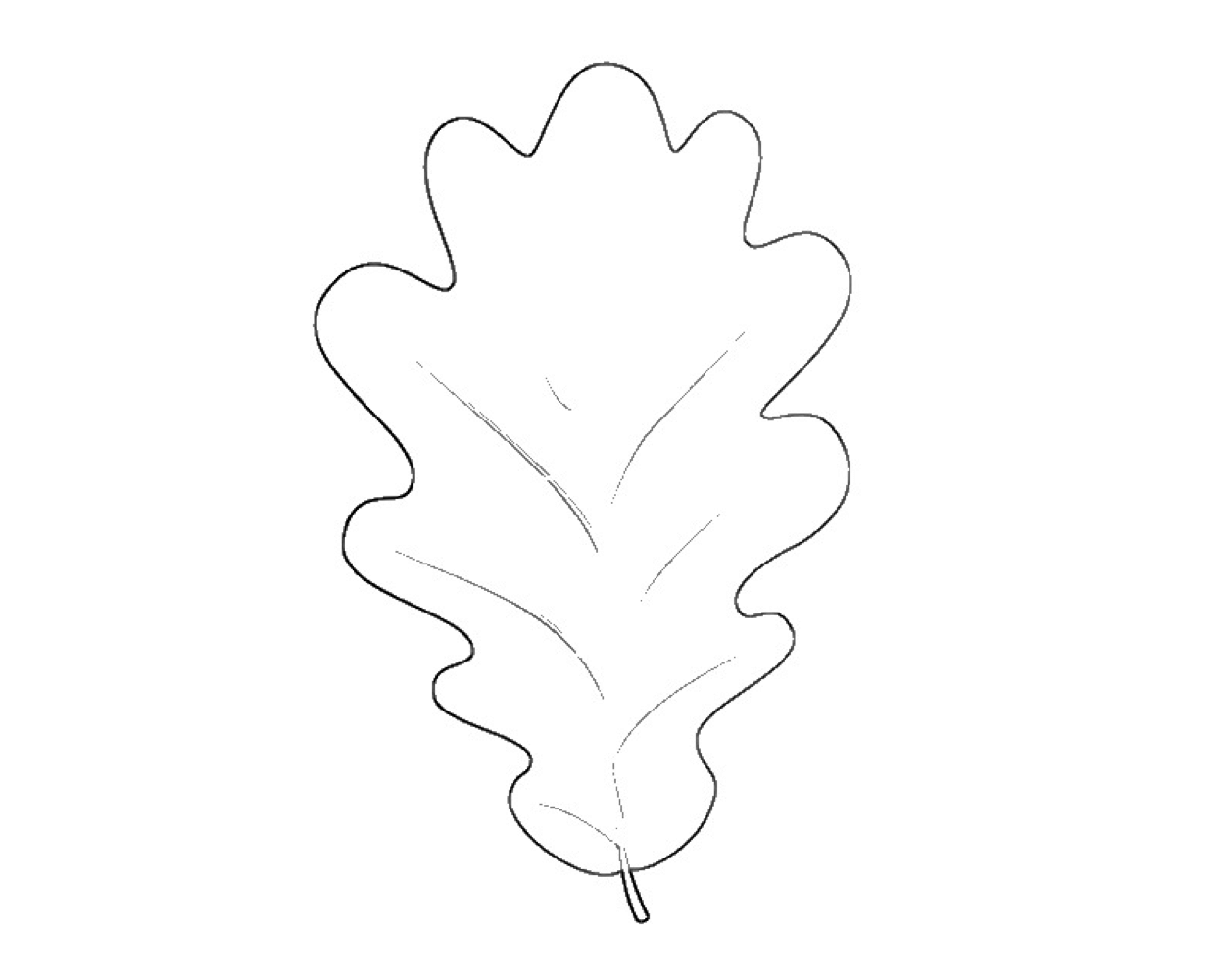 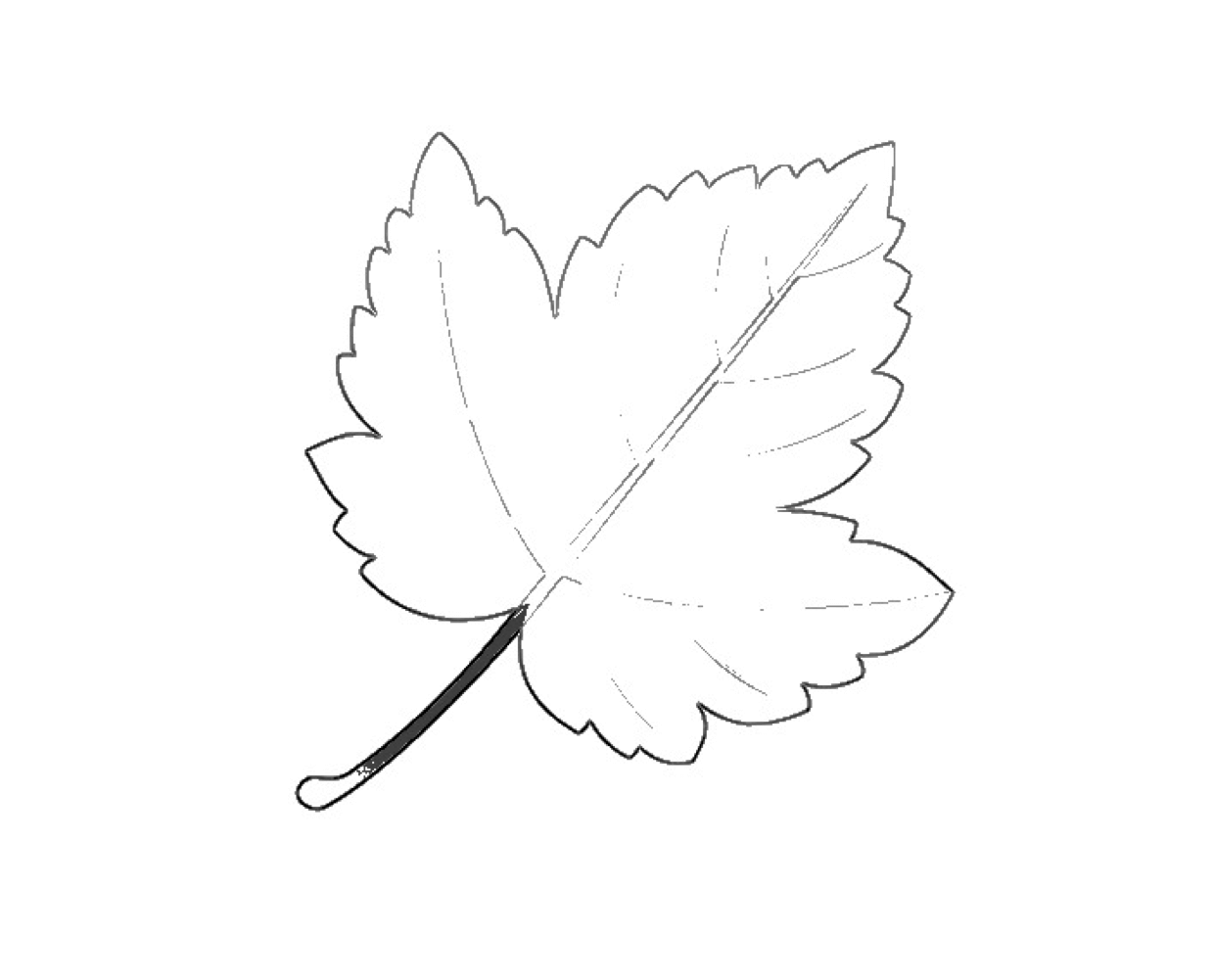 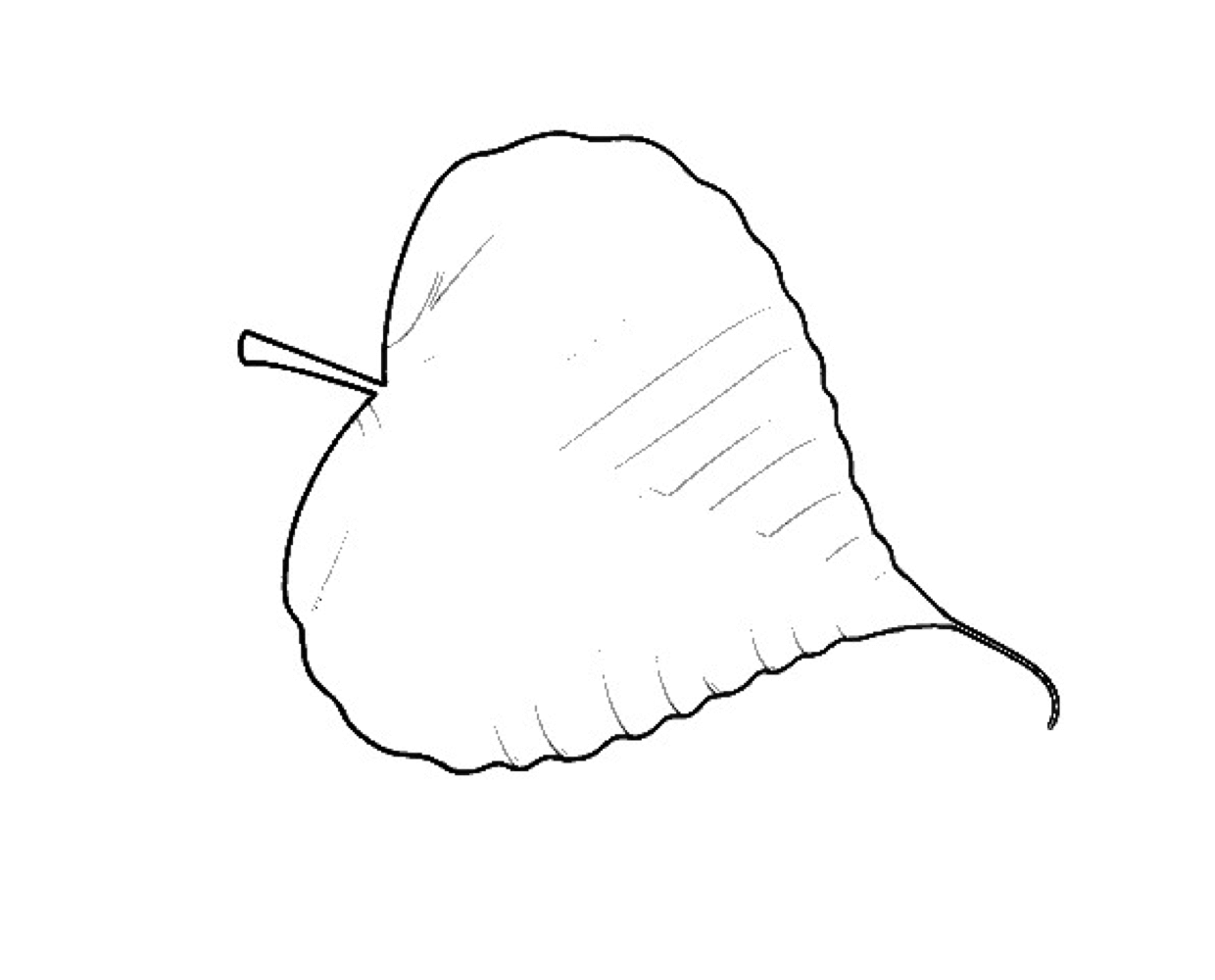 